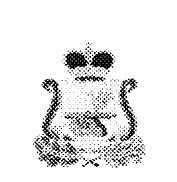 АДМИНИСТРАЦИЯ ТЮШИНСКОГО СЕЛЬСКОГО ПОСЕЛЕНИЯКАРДЫМОВСКОГО РАЙОНА СМОЛЕНСКОЙ ОБЛАСТИПОСТАНОВЛЕНИЕот  28.03. 2019                                     № 0023О внесении изменений в Административный регламент предоставления муниципальной услуги  «Предоставление в аренду объектов муниципальной собственности Тюшинского сельского поселения Кардымовского района Смоленской области, включенный в перечень имущества, находящегося в муниципальной собственности Тюшинского сельского поселения Кардымовского района Смоленской области, свободного от прав третьих лиц (за исключением имущественных прав субъектов малого и среднего предпринимательства)», утвержденный постановлением Администрации Тюшинского сельского поселения Кардымовского района Смоленской области от 16.07.2018 №0045Рассмотрев Протест прокуратуры Кардымовского района Смоленской области на  административный регламент, утвержденный постановлением №0045 от 16.07.2018г. Администрации Тюшинского сельского поселения по предоставлению муниципальной услуги «Предоставление в аренду объектов муниципальной собственности Тюшинского сельского поселения Кардымовского района Смоленской области, включенный в перечень имущества, находящегося в муниципальной собственности Тюшинского сельского поселения Кардымовского района Смоленской области, свободного от прав третьих лиц (за исключением имущественных прав субъектов малого и среднего предпринимательства)», Администрация Тюшинского сельского поселения Кардымовского района Смоленской области          п о с т а н о в л я е т:Внести в  Административный регламент предоставления муниципальной услуги «Предоставление в аренду объектов муниципальной собственности Тюшинского сельского поселения Кардымовского района Смоленской области, включенный в перечень имущества, находящегося в муниципальной собственности Тюшинского сельского поселения Кардымовского района Смоленской области, свободного от прав третьих лиц (за исключением имущественных прав субъектов малого и среднего предпринимательства)», утвержденный постановлением Администрации Тюшинского сельского поселения Кардымовского района Смоленской области от 16.07.2018 №0045», следующие изменения:1. Пункт 16 раздела 2.  изложить в следующей редакции:             «16. Не вправе требовать от заявителя:1) предоставления документов и информации,  входящих в перечень документов, указанных в пункте 14 настоящего Административного регламента;2) представления документов и информации, отсутствие и (или) недостоверность которых не указывались при первоначальном отказе в приеме документов, необходимых для предоставления государственной или муниципальной услуги, либо в предоставлении государственной или муниципальной услуги, за исключением следующих случаев:а) изменение требований нормативных правовых актов, касающихся предоставления государственной или муниципальной услуги, после первоначальной подачи заявления о предоставлении государственной или муниципальной услуги;б) наличие ошибок в заявлении о предоставлении государственной или муниципальной услуги и документах, поданных заявителем после первоначального отказа в приеме документов, необходимых для предоставления государственной или муниципальной услуги, либо в предоставлении государственной или муниципальной услуги и не включенных в представленный ранее комплект документов;в) истечение срока действия документов или изменение информации после первоначального отказа в приеме документов, необходимых для предоставления государственной или муниципальной услуги, либо в предоставлении государственной или муниципальной услуги;г) выявление документально подтвержденного факта (признаков) ошибочного или противоправного действия (бездействия) должностного лица органа, предоставляющего государственную услугу, или органа, предоставляющего муниципальную услугу, государственного или муниципального служащего, работника многофункционального центра, работника организации, предусмотренной частью 1.1 статьи 16 настоящего Федерального закона, при первоначальном отказе в приеме документов, необходимых для предоставления государственной или муниципальной услуги, либо в предоставлении государственной или муниципальной услуги, о чем в письменном виде за подписью руководителя органа, предоставляющего государственную услугу, или органа, предоставляющего муниципальную услугу, руководителя многофункционального центра при первоначальном отказе в приеме документов, необходимых для предоставления государственной или муниципальной услуги, либо руководителя организации, предусмотренной частью 1.1 статьи 16 настоящего Федерального закона, уведомляется заявитель, а также приносятся извинения за доставленные неудобства.»2.  Пункт  2  раздела 6  изложить в следующей редакции:        «2. Заявитель может обратиться с жалобой  в следующих случаях:1) нарушение срока регистрации запроса о предоставлении  муниципальной услуги; 2)    нарушение срока предоставления муниципальной услуги; 3)    нарушения срока или порядка выдачи документов по результатам предоставления муниципальной услуги;4) требование у заявителя документов или информации либо осуществления действий, представление или осуществление которых не предусмотрено нормативными правовыми актами Российской Федерации, нормативными правовыми актами субъектов Российской Федерации, муниципальными правовыми актами для предоставления муниципальной услуги;5) отказ в приеме документов, предоставление которых предусмотрено нормативными правовыми актами Российской Федерации, нормативными правовыми актами субъектов Российской Федерации, муниципальными правовыми актами для предоставления  муниципальной услуги, у заявителя;6) отказ в предоставлении  муниципальной услуги, если основания отказа не предусмотрены федеральными законами и принятыми в соответствии с ними иными нормативными правовыми актами Российской Федерации, законами и иными нормативными правовыми актами субъектов Российской Федерации, муниципальными правовыми актами. 7) затребование с заявителя при предоставлении  муниципальной услуги платы, не предусмотренной нормативными правовыми актами Российской Федерации, нормативными правовыми актами субъектов Российской Федерации, муниципальными правовыми актами;8) отказ  органа, предоставляющего муниципальную услугу, должностного лица органа, предоставляющего муниципальную услугу в исправлении допущенных ими опечаток и ошибок в выданных в результате предоставления  муниципальной услуги документах либо нарушение установленного срока таких исправлений. 9) приостановление предоставления муниципальной услуги, если основания приостановления не предусмотрены федеральными законами и принятыми в соответствии с ними иными нормативными правовыми актами Российской Федерации, законами и иными нормативными правовыми актами субъектов Российской Федерации, муниципальными правовыми актами. 10) требование у заявителя при предоставлении  муниципальной услуги документов или информации, отсутствие и (или) недостоверность которых не указывались при первоначальном отказе в приеме документов, необходимых для предоставления  муниципальной услуги, либо в предоставлении муниципальной услуги, за исключением случаев, предусмотренных пунктом 4 части 1 статьи 7  Федерального закона от 27.07.2010 № 210-ФЗ «Об организации предоставления государственных и муниципальных услуг».»3. Пункты  3,  4.   раздела 6  изложить в следующей редакции:« 3. Жалоба подается в письменной форме на бумажном носителе, в электронной форме в орган, предоставляющий муниципальную услугу, многофункциональный центр. Жалобы на решения и действия (бездействие) руководителя органа, предоставляющего муниципальную услугу, подаются в вышестоящий орган (при его наличии) либо в случае его отсутствия рассматриваются непосредственно руководителем органа,  предоставляющего муниципальную услугу.            4. Жалоба на решения и действия (бездействие) органа, предоставляющего муниципальную услугу, должностного лица органа,  предоставляющего муниципальную услугу, муниципального служащего, руководителя органа, предоставляющего муниципальную услугу, может быть направлена по почте, через многофункциональный центр, с использованием информационно-телекоммуникационной сети "Интернет", официального сайта органа, предоставляющего муниципальную услугу, единого портала государственных и муниципальных услуг либо регионального портала государственных и муниципальных услуг, а также может быть принята при личном приеме заявителя.» 4. Пункт  7.   раздела 6  дополнить подпунктами 7.1, 7.2. следующего содержания:         « 7.1. В случае признания жалобы подлежащей удовлетворению в ответе заявителю, дается информация о действиях, осуществляемых органом, предоставляющим муниципальную услугу, в целях незамедлительного устранения выявленных нарушений при оказании муниципальной услуги, а также приносятся извинения за доставленные неудобства и указывается информация о дальнейших действиях, которые необходимо совершить заявителю в целях получения  муниципальной услуги.         7.2. В случае признания жалобы не подлежащей удовлетворению в ответе заявителю, даются аргументированные разъяснения о причинах принятого решения, а также информация о порядке обжалования принятого решения.»           2. Настоящее постановление разместить в информационно-телекоммуникационной сети «Интернет» на  официальном сайте Администрации Тюшинского сельского поселения Кардымовского района Смоленской области. 3.     Контроль исполнения настоящего постановления оставляю за собой.Глава муниципального образованияТюшинского сельского поселенияКардымовского района Смоленской области                            Е.Е. Ласкина